Publicado en Ciudad de México el 27/03/2024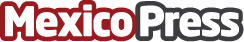 El rol de las aseguradoras en una sociedad marcada por la IA Generativa, MAPFRE plantea cuatro escenariosEl objetivo de MAPFRE con el estudio es profundizar en el uso que la sociedad hace de la tecnología y reflexionar sobre cómo su adopción generalizada, junto con las diversas posibilidades de desarrollo tecnológico, puede impactar en la forma de vida de las personas. A partir de la investigación de contexto llevada a cabo se han compuesto cuatro escenarios plausibles para 2029. La combinación entre ellos configurará la realidad marcada por la evolución de la GenAIDatos de contacto:Daniela EstradaKaleidoscopio Agency / Account Manager55 1066 2661Nota de prensa publicada en: https://www.mexicopress.com.mx/el-rol-de-las-aseguradoras-en-una-sociedad Categorías: Nacional Inteligencia Artificial y Robótica Sociedad Ciberseguridad Seguros http://www.mexicopress.com.mx